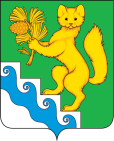 АДМИНИСТРАЦИЯ  БОГУЧАНСКОГО РАЙОНАП О С Т А Н О В Л Е Н И Е17.11.2020                                 с. Богучаны                                     № 1166-пО создании межведомственной комиссии по оказанию содействия добровольному переселению в  Богучанский  район  Красноярского края  соотечественников, проживающих за рубежомВ соответствии с Указом Президента Российской Федерации от 14.09.2012 № 1289 "О реализации государственной программы по оказанию содействия добровольному переселению в Российскую Федерацию соотечественников, проживающих за рубежом", в целях реализации подпрограммы "Оказание содействия добровольному переселению соотечественников, проживающих за рубежом" государственной программы Красноярского края "Содействие занятости населения", утвержденной Постановлением Правительства Красноярского края от 30.09.2013 № 502-п", руководствуясь статьями 7, 43, 47 Устава Богучанского района Красноярского края  ПОСТАНОВЛЯЮ:Создать межведомственную комиссию по оказанию содействия добровольному переселению в  Богучанский  район  Красноярского края  соотечественников, проживающих за рубежом.Утвердить положение о межведомственной комиссии по оказанию содействия добровольному переселению в  Богучанский  район  Красноярского края  соотечественников, проживающих за рубежом, согласно Приложению 1.Утвердить состав межведомственную комиссию по оказанию содействия добровольному переселению в  Богучанский  район  Красноярского края  соотечественников, проживающих за рубежом, согласно Приложению 2.Признать утратившим силу постановления администрации Богучанского района:постановление администрации Богучанского района от 08.10.2013 №1269-п " О создании межведомственной комиссии по оказанию содействия добровольному переселению соотечественников, проживающих за рубежом";постановление администрации Богучанского района от 25.09.2017 №1043-п "О внесении изменений и дополнений в постановление администрации Богучанского района от 08.10.2013 № 1269-п "О создании межведомственной комиссии по оказанию содействия добровольному переселению соотечественников, проживающих за рубежом";постановление администрации Богучанского района от 04.09.2018 №904-п "О внесении изменений и дополнений в постановление администрации Богучанского рай	она от 08.10.2013 № 1269-п "О создании межведомственной комиссии по оказанию содействия добровольному переселению соотечественников, проживающих за рубежом";постановление администрации Богучанского района от 12.11.2018 № 1186-п "О внесении изменений и дополнений в постановление администрации Богучанского рай	она от 08.10.2013 № 1269-п "О создании межведомственной комиссии по оказанию содействия добровольному переселению соотечественников, проживающих за рубежом".Контроль за выполнением  данного постановления возложить на заместителя Главы Богучанского района по экономике и планированию Н.В. Илиндееву.Настоящее постановление вступает в силу со дня подписания и подлежит опубликованию в Официальном вестнике Богучанского района, размещению на официальном сайте Богучанского района (www.boguchansky-raion.ru).               И.о. Главы Богучанского района                                         В.Р. Саар                                                                                                                                                                         Приложение 1к постановлению  администрации Богучанского района от 17.11.2020 года  № 1166-пПоложениео межведомственной комиссии  по оказанию содействия добровольному переселению в Богучанский  район  Красноярского края соотечественников, проживающих за рубежом Общие положенияМежведомственная  комиссия  по  оказанию содействия добровольному переселению в Богучанский  район Красноярского края соотечественников, проживающих за рубежом (далее – Комиссия),  является коллегиальным органом, осуществляющим  организацию и контроль за реализацией  государственной программы Красноярского края "Содействие занятости населения" (далее – Программа) на территории Богучанского района.Комиссия  в своей деятельности руководствуется Конституцией Российской  Федерации, федеральными  законами,  законами Красноярского края, нормативно-правовыми актами органов местного самоуправления, а также настоящим Положением о межведомственной комиссии  по оказанию содействия добровольному переселению в Богучанский  район  Красноярского края соотечественников, проживающих за рубежом, (далее – Положение). Функции КомиссииНа Комиссию возлагаются следующие функции.Координация в пределах   своей   компетенции деятельности организаций  по  вопросам реализации  Программы, принятие решений, необходимых для совершенствования этой деятельности.Контроль за подготовкой и осуществлением муниципальными органами исполнительной власти, членами комиссии  мероприятий  по  реализации  Программы, анализ  результатов этой деятельности и выработка соответствующих рекомендаций.Уточнение программных мероприятий и корректировка  показателей с учетом складывающейся социально-экономической ситуации и хода реализации  программы.Организация взаимодействия органов   местного   самоуправления,  работодателей  и соотечественников при решении задач, связанных с реализацией Программы.Порядок формирования и деятельности КомиссииКомиссия формируется в составе председателя  Комиссии, его  заместителя, секретаря  и членов Комиссии. В состав Комиссии  входят  представители  муниципальных  органов   власти,   других государственных  органов   и организаций, в том числе по согласованию.Председатель комиссии:-организует работу  Комиссии   и   обеспечивает   контроль   за исполнением ее решений;-организует перспективное   и   текущее   планирование   работы Комиссии.Секретарь Комиссии осуществляет организационно-техническое обеспечение работы Комиссии. К функциям секретаря относятся:-подготовка и хранение документации Комиссии;-ведение и оформление протоколов заседаний и решений Комиссии;-оповещение членов Комиссии и приглашенных о месте, дате и времени проведения заседания.Председатель Комиссии и  другие  члены  Комиссии  осуществляют свою деятельность на общественных началах.Комиссия для осуществления своих функций имеет право взаимодействовать по    вопросам,   входящим   в   компетенцию Комиссии,   с   органами  исполнительной  власти субъекта Российской  Федерации,  организациями, работодателями,  запрашивать и  получать от них в установленном порядке необходимые материалы и информацию.Заседания Комиссии проводятся для принятия решения:-о согласовании кандидатур соотечественников для переселения на территорию Богучанского района;-при возникновении спорных ситуаций при взаимодействии органов местного самоуправления, территориальных представителей органов государственной власти, организаций, работодателей и соотечественников при решении задач, связанных с реализацией программы.Подготовка материалов к  заседанию  Комиссии  осуществляется муниципальными органами исполнительной  власти, а также членами Комиссии, к  ведению  которых относятся вопросы повестки дня, совместно с секретарем Комиссии.Члены Комиссии обладают  равными  правами  при  обсуждении рассматриваемых  на  заседании Комиссии вопросов. Решения Комиссии принимаются большинством голосов присутствующих на заседании членов Комиссии и оформляются протоколом, который подписывает председатель и секретарь Комиссии. В  отсутствие  председателя Комиссии его  обязанности исполняет заместитель  председателя  Комиссии.	   В случае  несогласия  с принятым решением член Комиссии вправе изложить  в  письменном  виде   свое   мнение,   которое   подлежит обязательному приобщению к протоколу заседания.Приложение 2к постановлению  администрации Богучанского района от 17.11.2020 года  №1166-пСостав межведомственной комиссии по оказанию содействия добровольному переселению в Богучанский  район  Красноярского  края  соотечественников, проживающих за рубежомИлиндеева Наталья Вениаминовна-заместитель Главы  Богучанского  района по экономике и планированию,  председатель Комиссии;АрсеньеваАльфия Сагитовна-начальник управления экономики и планирования, заместитель председателя Комиссии;МатюшинаАлександра Петровна -главный специалист отдела   экономики и планирования администрации  Богучанского района, секретарь Комиссии;Члены Комиссии:НохринСергей Иванович-заместитель Главы Богучанского района по взаимодействию с органами государственной и муниципальной власти;КулаковаНадежда Владимировна-начальник управления муниципальной собственностью Богучанского района;СорокинСергей Владимирович-начальник отдела по архитектуре и градостроительству; КапленкоНина Александровна-начальник управления образования администрации Богучанского района;БезрукихМарина Владимировна-главный врач МБУЗ Богучанская центральная районная больница (по согласованию);Грищенко Игорь  Андреевич-начальник МКУ «Управление культуры, физической культуры, спорта и молодежной политики Богучанского района»;ЕгоровАлександр Михайлович-начальник  отдела МВД России по Богучанскому району (по  согласованию);Войнова Марина Васильевна-и.о. начальника территориального отделения краевого государственного казенного учреждения «Управления социальной защиты населения по Богучанскому району» (по согласованию);Басловяк Светлана Васильевна-директор КГКУ «Центр занятости населения Богучанского района» (по согласованию);СамовароваВалентина Александровна-и.о. начальника отделения по вопросам миграции Отдела МВД России  по Богучанскому району (по согласованию);КорецкийВасилий Васильевич -директор Богучанского филиала  КГБОУ «Приангарский Политехнический техникум» (по согласованию).